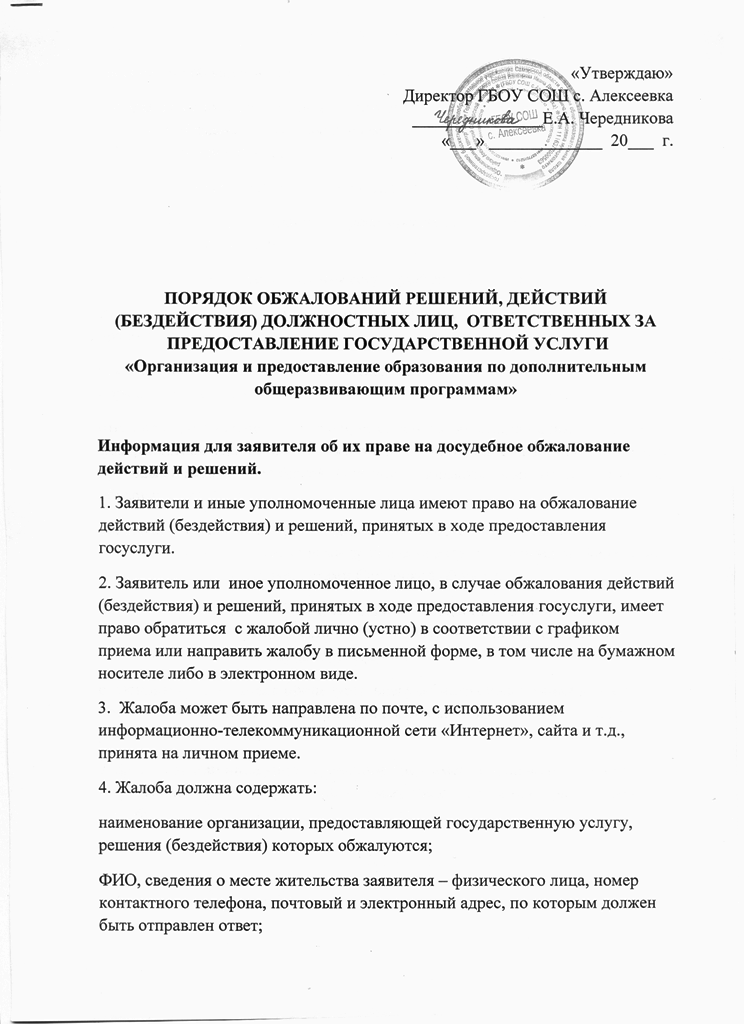 сведения об обжалуемых решениях и действиях (бездействиях);доводы, на основании которых заявитель не согласен  с решением и действием (бездействием). Заявителем могут быть представлены документы, подтверждающие доводы.5. Предметом досудебного обжалования могут являться:нарушение срока регистрации запроса заявителя о предоставлении государственной услуги;нарушение срока предоставления государственной услуги;требование у заявителя документов, не предусмотренных нормативными правовыми актами;отказ в приеме документов, предоставление которых предусмотрено нормативными правовыми актами;отказ в предоставлении госуслуги, если основания отказа не предусмотрены федеральными законами и принятыми в соответствии с ними нормативными правовыми актами Российской Федерации, нормативными актами Самарской области;требование с заявителя при предоставлении госуслуги платы, не предусмотренной нормативными правовыми актами Российской Федерации, нормативными правовыми актами Самарской области;отказ в исправлении  допущенных ошибок в выданных в результате предоставления государственной услуги документах либо нарушение установленного срока таких исправлений.6. Основания для начала процедуры  внесудебного обжалования является поступление  в уполномоченный орган жалобы от заявителя или иного уполномоченного лица.7. Заявитель или иное уполномоченное лицо имеет право на получение информации и документов, необходимых для обоснования и рассмотрения жалобы.8. Жалоба заявителя или иного уполномоченного лица может быть адресована:руководителю  Юго-Восточного управления, директору ГБОУ СОШ с. Алексеевка,руководителю ЦДОД «Развитие» с. Алексеевка,9. Ответ на устную жалобу, поступившую на личном приеме,  дается устно ( с согласия заявителя) в ходе личного приема (если изложенные в устной жалобе обстоятельства очевидны и не требуют дополнительной проверки), в остальных случаях дается письменный ответ по существу поставленных в жалобе вопросов.Жалоба подлежит рассмотрению должностным лицом, наделенным полномочиями по рассмотрению жалоб,  в течение пятнадцати рабочих дней со дня ее регистрации, а в случае обжалования отказа в приеме документов у получателя либо в исправлении допущенных опечаток и ошибок или в случае обжалования нарушения установленного срока таких исправлений – в течение пяти рабочих дней со дня ее регистрации.10. По результатам рассмотрения жалобы принимается одно из решений:Решение об удовлетворении жалобы заявителя или иного уполномоченного лица о признании неправомерным  обжалованного действия (бездействия) и решения в том числе в форме отмены принятого решения, исправления допущенных опечаток, ошибок в выданных в результате предоставления государственной услуги документах, возврата заявителю  денежных средств, взимание которых не предусмотрено нормативными правовыми актами Российской Федерации, нормативными правовыми актами Самарской области, а также в иных формах;решение об отказе в удовлетворении жалобы.11. Не позднее дня, следующего за днем принятия решения, заявителю в письменной форме и по желанию получателя в электронной форме направляется мотивированный ответ о результатах рассмотрения жалобы.